Industry Placement/Work ExperiencePlease complete this form identifying three companies where you would like to go for your Industry placement.  Think about where you see yourself working in the future, complete some research on companies both locally and further afield then hand the sheet in to WorkZone    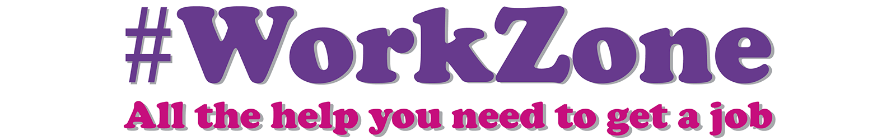 Company Name:Contact Name:Company Address:Contact Position:Company Address:Email:Company Address:Phone:Placement Start Date:Placement End Date:Company Name:Contact Name:Company Address:Contact Position:Company Address:Email:Company Address:Phone:Placement Start Date:Placement End Date:Company Name:Contact Name:Company Address:Contact Position:Company Address:Email:Company Address:Phone:Placement Start Date:Placement End Date: